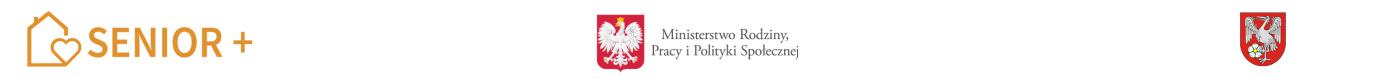 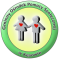 Regulamin rekrutacji Klubu Senior +Uczestnicy projektuUczestnicy są osobami niesamodzielnymi, które ze względu na:wiek, stan zdrowia lub niepełnosprawność wymagają opieki lub wsparcia w związku
z niemożnością samodzielnego wykonywania co najmniej jednej z podstawowych czynności dnia codziennego;w wieku powyżej 60 r. ż. które zakończyły swoją aktywność zawodową, zamieszkujące na terenie gminy Kęsowo;zagrożonych ubóstwem lub wykluczeniem, korzystających ze świadczeń pomocy społecznej zgodnie z ustawą z dnia 12.03.2004 r. o pomocy społecznej lub kwalifikujących się do objęcia wsparciem pomocy społecznej tj. spełniających                          co najmniej jedną z przesłanek (dysfunkcji) określonych w art. 7 cytowanej powyżej ustawy o pomocy społecznej w tym osoby korzystające z Programu Operacyjnego Pomoc Żywnościowa 2014-2020.Uczestnikami preferowanymi do wsparcia są:Osoby z niepełnosprawnością (weryfikowane na podstawie aktualnego orzeczenia)               i osoby niesamodzielneOsoby zagrożone ubóstwem lub wykluczeniem społecznym doświadczające wielokrotnego wykluczenia społecznego (opinia /wywiad/oświadczenie uczestnika).Osoby o znacznym lub umiarkowanym stopniu niepełnosprawności oraz osoby                           z niepełnosprawnością sprzężoną, z zaburzeniami psychicznymi w tym                              z niepełnosprawnością intelektualną i osoby całościowymi zaburzeniami rozwojowymi (orzeczenie o niepełnosprawności/opinia lekarska).Liczba miejsc dla uczestników spełniających powyższa kryteria w Klubie Senior + wynosi 10.Klubu Senior + mieści się w miejscowości Żalno przy ul. Szkolnej 1B.Proces rekrutacji1. Za nadzór nad rekrutacją odpowiada Gminny Ośrodek Pomocy Społecznej w Kęsowie, za jej organizację i przeprowadzenie Komisja Rekrutacyjna składająca się z trzech osób: Opiekuna Klubu, Kierownika Ośrodka Pomocy Społecznej oraz pracownika socjalnego Ośrodka Pomocy Społecznej w Kęsowie. 2. Częstotliwość prowadzenia rekrutacji:     Rekrutacja główna prowadzona jest 1 raz;Dopuszcza się możliwość prowadzenia rekrutacji uzupełniającej, bądź zakwalifikowania osób z listy rezerwowej. Sytuacja ta dotyczy przypadku rezygnacji z udziału.Rekrutacja uzupełniająca prowadzona jest do momentu wykorzystania limitu miejsc.Dokumentacja zgłoszeniowaFormularz rekrutacji stanowiący załącznik do niniejszego regulaminu dostępny będzie w siedzibie i na stronie internetowej Gminnego Ośrodka Pomocy Społecznej w Kęsowie oraz Urzędu Gminy w Kęsowie z chwilą rozpoczęcia procesu rekrutacji.4.  Przebieg procesu rekrutacji:Osoba zainteresowana zobowiązana jest do złożenia formularza rekrutacji osobiście lub za pośrednictwem innych osób w siedzibie Gminnego Ośrodka Pomocy Społecznej w Kęsowie do dnia 14 lutego 2020 r.Dokumentację zgłoszeniową stanowi: formularz rekrutacyjny .Komisja rekrutacyjna w procedurze rekrutacyjnej potwierdza dane zawarte w Formularzu rekrutacyjnym. Źródłem weryfikacji danych tych ze stanem faktycznym są załączone dokumenty np.: zaświadczenia, oświadczenia, orzeczenia oraz dokumenty potwierdzające stan zdrowia.Po analizie dokumentacji Komisja rekrutacyjna dokonuje weryfikacji potencjalnego uczestnika pod względem spełniania kryterium grupy docelowej i zaliczenia lub nie, do osób preferowanych do objęcia wsparciem, określonej grupy uczestników, a także dostępności naboru,W przypadku złożenia dokumentów zgłoszeniowych w tym samym czasie przez więcej osób, w pierwszej kolejności przyjmowane są osoby zaliczane do grupy preferowanej do objęcia wsparciem wg. punktów przyznanych z tytułu posiadanej dysfunkcji:Osoby z niepełnosprawnością i osoby niesamodzielne, których dochód nie przekracza 150% właściwego kryterium dochodowego – 20 pkt.;Osoby zagrożone ubóstwem lub wykluczeniem społecznym doświadczające wielokrotnego wykluczenia społecznego – 10 pkt.;Osoby o znacznym lub umiarkowanym stopniu niepełnosprawności oraz osoby                          z niepełnosprawnością sprzężoną, z zaburzeniami psychicznymi w tym                                              z niepełnosprawnością intelektualną i osoby całościowymi zaburzeniami rozwojowymi –20 pkt;6. Potencjalny uczestnik, który spełnił kryterium grupy docelowej, ale ze względu                       na wyczerpanie się limitu miejsc nie został przyjęty, będzie wpisany na listę rezerwową;Lista rezerwowa będzie utworzona bez względu na przebieg rekrutacji i liczbę zgłoszeń,Z listy rezerwowej, w pierwszej kolejności przyjmowane są osoby preferowane do objęcia wsparciem, bez względu na datę złożenia dokumentacji zgłoszeniowej;7. Za datę rozpoczęcia udziału uznaje się dzień w którym uczestnik podpisał deklarację uczestnictwa.8. Dokumentacja zgłoszeniowa nie podlega zwrotowi i będzie przechowywana w GOPS Kęsowo, zgodnie z obowiązującą Instrukcją Kancelaryjną i jednolitym rzeczowym wykazem akt.Załącznik nr 1 do Regulaminu rekrutacji 
Klubu Senior +  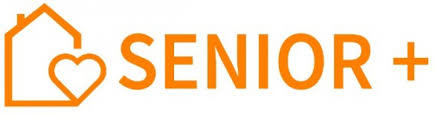 Formularz zgłoszeniowydotyczący zakwalifikowania do udziału w zajęciachw Klubie „Senior +”Wnioskuję o zakwalifikowanie mnie do udziału w zajęciach, które będą realizowane w Klubie „Senior +” w miejscowości Żalno w Gminie KęsowoOświadczenie:Wyrażam zgodę na gromadzenie i przetwarzanie moich danych osobowych zgodnie z ustawą z dnia 10 maja 2018 r. o ochronie danych osobowych. (Dz.U. 2018 poz. 1000) oraz Rozporządzeniem Parlamentu Europejskiego i Rady (UE) 2016/679 z dnia 27 kwietnia 2016 roku w sprawie ochrony osób fizycznych w związku z przetwarzaniem danych osobowych  i w sprawie swobodnego przepływu takich danych oraz uchylenia dyrektywy 95/46/WE (ogólnie rozporządzenie o ochronie danych osobowych, zwane „RODO”);dla potrzeb niezbędnych do zakwalifikowania do uczestnictwa w zajęciach prowadzonych przez Klub „Senior +”Oświadczam, że przedłożone przeze mnie w niniejszym formularzu zgłoszeniowym informacje są zgodne ze stanem faktycznym.……………..……………….					…………………..…………..             (miejscowość, data)					    (czytelny podpis)Imię i nazwiskoData urodzeniaAdresNumer telefonu